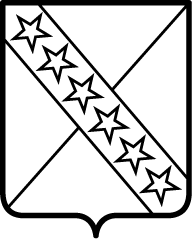 П О С Т А Н О В Л Е Н И ЕАДМИНИСТРАЦИИ ПРИАЗОВСКОГО СЕЛЬСКОГО ПОСЕЛЕНИЯ      ПРИМОРСКО-АХТАРСКОГО РАЙОНАот 06.12.2018 г.                                                                                                                     № 289станица ПриазовскаяОб утверждении Положения об обеспечении беспрепятственного проезда пожарной техники к месту пожара на территории Приазовского сельского поселения Приморско-Ахтарского районаВ соответствии с Федеральными законами от 21.12.1994 № 69-ФЗ «О пожарной безопасности», от 06.10.2003 № 131-ФЗ «Об общих принципах организации местного самоуправления в Российской Федерации», от 22.07.2008 № 123-ФЗ «Технический регламент о требованиях пожарной безопасности», постановлением Правительства Российской Федерации от 25.04.2012 № 390 «О противопожарном режиме», руководствуясь Уставом Приазовского сельского поселения Приморско-Ахтарского района, администрация приазовского сельского поселения Приморско-Ахтарского района п о с т а н о в л я е т: 1. Утвердить Положение об обеспечении беспрепятственного проезда пожарной техники к месту пожара на территории Приазовского сельского поселения Приморско-Ахтарского района  (далее – Положение).2. Рекомендовать организациям жилищно-коммунального хозяйства, осуществляющим деятельность на территории Приазовского сельского поселения Приморско-Ахтарского района, руководителям предприятий, учреждений и организаций независимо от их организационно правовых форм и форм собственности обеспечивать беспрепятственный проезд пожарной техники к месту пожара в пределах закрепленных и обслуживаемых территорий в соответствии с утвержденным Положением.         3. Специалисту 1-ой категории администрации Приазовского сельского поселения Приморско-Ахтарского района В.С. Рощипка, обнародовать  настоящее постановление и разместить на официальном сайте администрации Приазовского сельского поселения Приморско-Ахтарского района в информационно-телекоммуникационной сети «Интернет».         4. Контроль за выполнением  данного  постановления оставляю за собой.        5. Постановление вступает в силу   со дня официального обнародования.Исполняющий обязанности главы Приазовского сельского поселенияПриморско-Ахтарского района					Н.Н. Медведева	        							Приложение к постановлению администрацииПриазовского сельского поселенияПриморско-Ахтарского районаот   06.12.2018   года    № 289 ПоложениеОб обеспечении беспрепятственного проезда пожарной техники к месту пожара на территорииПриазовского сельского поселения Приморско-Ахтарского района1. Общие положения

1.1. Положение об обеспечении беспрепятственного проезда пожарной техники к месту пожара на территории приазовского сельского поселения Приморско-Ахтарского района   (далее - Положение) разработано в соответствии с Федеральным законом от 21.12.1994 г. № 69-ФЗ «О пожарной безопасности», Федеральным законом от 22.07.2008 г. № 123-ФЗ «Технический регламент о требованиях пожарной безопасности»
1.2. Положение предназначено для организаций жилищно-коммунального хозяйства, руководителям предприятий, учреждений и организаций независимо от их организационно-правовых форм и форм собственности, имеющих в своем ведении и (или) обслуживающих территории жилых массивов, общественных зданий и производственных территорий.
2. Обеспечение беспрепятственного проезда к зданиям, сооружениям и строениям
2.1. Ширина проездов для пожарной техники должна составлять не менее 6 метров.
2.2. В общую ширину противопожарного проезда, совмещенного с основным подъездом к зданию, сооружению и строению, допускается включать тротуар, примыкающий к проезду.
2.3. Расстояние от внутреннего края подъезда до стены здания, сооружения и строения должно быть:
- для зданий высотой не более 28 метров - не более 8 метров;
2.4. Конструкция дорожной одежды проездов для пожарной техники должна быть рассчитана на нагрузку от пожарных автомобилей.
2.5. К рекам и водоемам должна быть предусмотрена возможность подъезда для забора воды пожарной техникой в соответствии с требованиями нормативных документов по пожарной безопасности.
2.6. Планировочное решение малоэтажной жилой застройки (до 3 этажей включительно) должно обеспечивать подъезд пожарной техники к зданиям, сооружениям и строениям на расстояние не более 50 метров.
3. Обеспечение беспрепятственного проезда к жилым многоквартирным домам.
3.1. Подъезд пожарных автомобилей должен быть обеспечен:
3.1.1. Со всех сторон - к односекционным зданиям многоквартирных жилых домов, общеобразовательных учреждений, детских дошкольных образовательных учреждений, лечебных учреждений со стационаром, научных и проектных организаций, органов управления учреждений.4. Обеспечение беспрепятственного проезда к источникам противопожарного водоснабжения
4.1. К водоемам, являющимся источниками противопожарного водоснабжения и другим сооружениям, вода из которых может быть использована для тушения пожара, надлежит предусматривать подъезды с площадками для разворота пожарных автомобилей, их установки и забора воды. Размер таких площадок должен быть не менее 12 x 12 метров.
4.2. Пожарные гидранты надлежит располагать вдоль автомобильных дорог на расстоянии не более 2,5 метра от края проезжей части, но не менее 5 метров от стен здания.
5. Обеспечение беспрепятственного проезда в условиях выпадения осадков и выполнения земляных работ
5.1. В целях беспрепятственного проезда в случаях выпадения снега выполнять очистку дорог.
5.2. При выполнении земляных работ организации обязаны предварительно согласовать с администрацией территории приазовского сельского поселения Приморско-Ахтарского района выполнение данных работ и проинформировать пожарные части привлекаемые локализации и тушению пожаров.
5.3. Выполнение земляных работ должно предусматривать обеспечение беспрепятственного проезда пожарной техники к месту пожара.Специалист 1-ой категории администрацииПриазовского сельского поселенияПриморско-Ахтарского района				              В.С. Рощипка